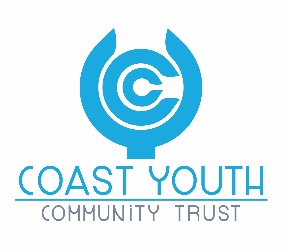 YOUTH SERVICE REFERRALEnsure the client is aware of the referral information you are supplyingDate:Referred by (Name/Organisation):Phone:			Mobile:Client Name/s:						D.O.B:Address:Phone Mobile:			Home:				Work:Email:Background Information (historical information/issues that impact on presenting issues):What are the presenting issues/current concerns and/or issues to be addressed?Past/current agencies/professionals working alongside client?What interventions/plans have already been put in place?What service is sought?(tick all that apply)Completed by:OFFICE USE ONLYINITIAL ACTION TAKEN TO CLARIFY REFERRAL:(is Youth Service the most appropriate service provider for this client)NEETS Assessment Done			Yes		NoYW Allocated:Signed YS 	NEET		YP/YPPREFERRAL ACCEPTED / DECLINED / REFERRED ON WAITLIST UPDATED	:			Yes		N/A		Date:Further education/trainingDriver licencingEmployment Employment preparationImproving self-esteemRelationship breakdownChild Support	HousingFinancialImpacted wellbeingMental un-wellnessDrugs and Alcohol	Police InvolvementOther (please specify)	